You need to be enrolled before you can access the computers and Moodle!UsernameYour Username is always your student numberPassword
Are you a new student who has never been to Whitireia before?Your password is your date of birth in the form of: daydaymonthmonth and the last two numbers of the year you were born (ddmmyy) followed by a hyphen and your student number. Note there are no spaces!For example, for a birthday on 6 July 1991 it would be 060791hyphenstudentnumber, so the password looks like this: 060791-22334455Are you a student who has studied at Whitireia before?Your password needs to be changed. You can do this in several ways: If the email address you gave the Whitireia enrolment centre (IEC) is up to date, you can change your password online through the Whitireia website> Quicklinks and logins> Password Reset Request tool: http://whitireia.ac.nz/pages/resetpassword.aspx  Note: you will receive an email at the email address the Whitireia IEC has for you. Otherwise, with your student number at hand:go to the Computer Services Helpdesk (Room D307)and ask them to change your password, ORgo to the Online Learning Centre (Room A208)and ask them to change your password, ORphone 0800944847 and ask for the Helpdesk or Online Learning Centre and ask them to change your passwordFor further help, contact online@whitireia.ac.nz Students: Logging in to the computers and Moodle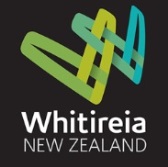 